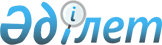 О признании утратившим силу постановления от 24 февраля 2014 года № 878 "Об установлении квоты рабочих мест"Постановление Глубоковского районного акимата Восточно-Казахстанской области от 15 февраля 2016 года № 48      Примечание РЦПИ.

      В тексте документа сохранена пунктуация и орфография оригинала.

      На основании пункта 1 статьи 21-1 Закона Республики Казахстан от 24 марта 1998 года "О нормативных правовых актах", Глубоковский районный акимат ПОСТАНОВЛЯЕТ:

       Постановление Глубоковского районного акимата от 24 февраля 2014 года № 878 "Об установлении квоты рабочих мест" (зарегистрированное в Реестре государственной регистрации нормативных правовых актов 27 марта 2014 года № 3211, опубликованное в районных газетах "Огни Прииртышья" от 15 апреля 2014 года № 27, "Ак Булак" от 15 апреля 2014 года № 27) признать утратившим силу.


					© 2012. РГП на ПХВ «Институт законодательства и правовой информации Республики Казахстан» Министерства юстиции Республики Казахстан
				
      Аким Глубоковского района

К. Байгонусов
